О назначении публичных слушаний по проекту актуализированнойсхемы водоснабжения Североуральского городского округаРуководствуясь федеральными законами от 06 октября 2003 года № 131-ФЗ «Об общих принципах организации местного самоуправления в Российской Федерации», от 07 декабря 2011 года № 416-ФЗ «О водоснабжении и водоотведении», Постановлением Правительства Российской Федерации 
от 05.09.2013 N 782 «О схемах водоснабжения и водоотведения», решением Думы Североуральского городского округа от 26.10.2005 № 88 «Об утверждении Положения о публичных слушаниях на территории Североуральского городского округа», Администрация Североуральского городского округа ПОСТАНОВЛЯЕТ:1. Назначить проведение публичных слушаний по проекту актуализированной Схемы водоснабжения Североуральского городского округа (далее Схема водоснабжения).	2. Провести собрание участников слушаний по проекту актуализированной схемы водоснабжения 22.08.2019 года в 13.30 часов по адресу город Североуральск, улица Чайковского, дом 15, актовый зал Администрации Североуральского городского округа (3 этаж). 	3. Определить организатором публичных слушаний Рабочую группу по вопросу актуализации Схемы водоснабжения, утвержденную постановлением Администрации Североуральского городского округа от 02.08.2019 № 782 
«О создании рабочей группы по вопросу актуализации Схемы водоснабжения Североуральского городского округа».4. Рабочей группе обеспечить проведение мероприятий, предусмотренных решением Думы Североуральского городского округа от 26.10.2005 № 88 
«Об утверждении Положения о публичных слушаниях на территории Североуральского городского округа».	5. Назначить председателем публичных слушаний Заместителя Главы Администрации Североуральского городского округа В.В. Паслера.6. Установить, что заинтересованные лица могут предоставить организатору слушаний в письменном виде предложения по вопросу публичных слушаний в срок до 14.00 часов 12 августа 2019 года по адресу город Североуральск, улица Чайковского, дом 15, кабинет № 22.	7. Опубликовать настоящее постановление и уведомление о проведении публичных слушаний на сайте Администрации Североуральского городского округа в срок до 09 августа 2019 года.8. Контроль за исполнением настоящего постановления оставляю за собой.Глава Североуральского городского округа				           В.П. Матюшенко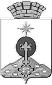 АДМИНИСТРАЦИЯ СЕВЕРОУРАЛЬСКОГО ГОРОДСКОГО ОКРУГА ПОСТАНОВЛЕНИЕАДМИНИСТРАЦИЯ СЕВЕРОУРАЛЬСКОГО ГОРОДСКОГО ОКРУГА ПОСТАНОВЛЕНИЕ05.08.2019                                                                                                         № 793                                                                                                        № 793г. Североуральскг. Североуральск